Literacy Resources for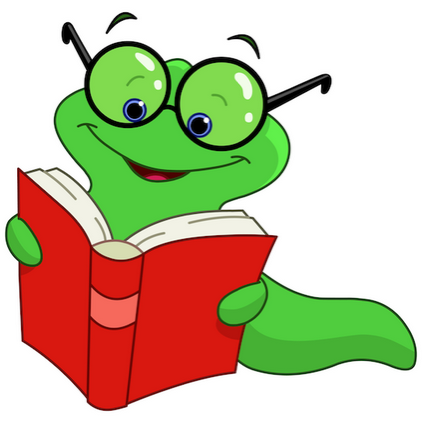 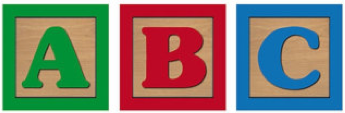 Parents of Primary Level Children(Grades K-2)Places to Visit:Broward County Library:  See website for free weekly events at your branch of the library. http://www.broward.org/library Barnes & Noble:  See website for free events at a store near you.  http://stores.barnesandnoble.com/stores?searchText=33301&view=list&storeFilter=allBroward County Parks and Nature Centers:  See websites for a variety of educational opportunities. http://www.broward.org/parks/Pages/Default.aspx www.broward.org/Parks/FindNature/Pages/NatureCenters.aspxThe Grocery Store:  Have your child help create and monitor your shopping list or match coupons to the products in each aisle.  Websites to Visit:Just Take 20:  The Florida Department of Education campaign to provide K-12 Florida families with practical, easy-to-implement reading activities that establish literacy as a lifelong value. www.justtake20.orgFlorida Standards:  Student and Parent Resources provided by the Florida Department of Education. http://www.fldoe.org/academics/standards/florida-standards/student-family-resources.stmlStarfall:  Free site to teach the basics of reading. Features interactive books and phonics games.www.starfall.comTumble Books:  Get the Broward password from your school’s Media Specialist.  www.tumblebooklibrary.com Broward County Public Schools Library:  Find your school and log in for access to multiple resources.  http://destiny.browardschools.com/common/welcome.jspBroward County Library “WOW!” Without Walls:  Download eBooks, audiobooks, and stream video to your device at no charge.  You will need a library account, which is free for all Broward residents.  http://broward.lib.overdrive.com/ECDFAFB0-6310-4EA4-924D-55592BB74E05/10/50/en/Default.htmSouth Florida Parenting:  Tips for parenting and information on different local events for children.http://www.sun-sentinel.com/features/south-florida-parenting/Reading Rockets:  Lots of reading related videos.http://www.readingrockets.org/http://www.readingrockets.org/reading-topics/reading-aloudSpelling City:  Use an existing list or practice your own words on this online platform. http://www.spellingcity.com/ABCya:  Practice keyboarding and other skills in a game-based environment. http://www.abcya.com/ThinkReadWrite:  A collaboration of the International Literacy Association and the National Council of Teachers of English.  Check out their dedicated “parent” page. http://www.readwritethink.org/parent-afterschool-resources/Wonderopolis:  An interactive site for all of those who ‘wonder’.  Opportunities to get the whole family involved.http://wonderopolis.org/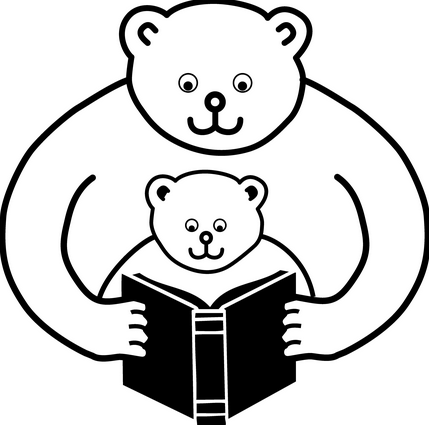 PBS Kids:  Play reading games with your favorite characters.http://pbskids.org/games/reading/Reading is Fundamental:  Activities to learn and play. http://www.rif.org/books-activities/activities/by-topic/age-1/Poetry sites:  Find your inner poet.http://www.poetryfoundation.org/ Play along with children’s poet Ken Nesbitt.http://www.poetry4kids.com/ Storytelling:  Build a foundation for your child’s future with stories of your past. http://www.scholastic.com/parents/blogs/scholastic-parents-learning-toolkit/storytelling-children